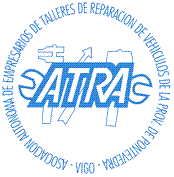 Solicitud de Emisión de Distintivo Ambiental para vehículoDatos del Taller TramitadorDatos del VehículoINTERESADO (Rellenar la opción adecuada)Titular Registral (DGT) del vehículo: Persona FísicaTitular Registral (DGT) del vehículo: Persona Jurídica (empresa, organización, fundación, etc.)El interesado, quien declara bajo su responsabilidad ser el titular o representante del titular de los datos personales registrados en el presente documento, solicita la emisión del distintivo ambiental (5€ IVA incl.) correspondiente al vehículo indicado según información de la base de datos de la DGT, eximiendo de responsabilidad al taller tramitador/encargado. * Información básica de Protección de Datos para el interesado: sus datos serán incorporados en fichero propiedad y responsabilidad de ATRA, con CIF G-36.614.725, domicilio social en Calle Príncipe nº 22 - 5ª Planta de Vigo, Pontevedra, con teléfono 986224702/03 e email web@atra.gal. Finalidad: Gestión de para la prestación del servicio solicitado. Legitimación: Su consentimiento. Cesión de datos: Empresas vinculadas directamente con el responsable para la prestación del servicio solicitado; y entidades y administraciones públicas para el cumplimiento de obligaciones legales derivadas de la presente relación contractual. No permitir que se faciliten sus datos a las administraciones públicas mencionadas anteriormente implica que no se pueda cumplir con su solicitud. Derechos: Podrá ejercer ante el responsable los derechos de acceso, rectificación, limitación u oposición a su tratamiento, cancelación y portabilidad de sus datos. Información detallada sobre cesión, autorización, tratamiento y demás información sobre la Protección de Datos de Carácter Personal la encontrará en reverso/anexo.TallerTallerC.I.F.C.I.F.C.P.PoblaciónPoblaciónTeléfonoTeléfonoTeléfonoE-MailE-MailAutorizado del TallerAutorizado del TallerAutorizado del TallerAutorizado del TallerC.I.F./ N.I.E.MatrículaMatrículaMarcaModelo*Nombre*D.N.I/ N.I.E.*D.N.I/ N.I.E.E-MailRazón SocialRazón SocialRazón SocialN.I.F.E-Mail*Representante*Representante*D.N.I/ N.I.E.